 I’d love for you to send a photo or email a photo of your pet. I love to see the animal behind the hair. It’s inspiring! Your pet may also be featured on my website or social media feeds.                      Custom Yarn Order Details Please select the items you are interested in. *Blending fiber is optional if your brushings are at least 1.5” long and in some cases may be advised (short, coarse hair and often cat hair) Custom Keepsake Order DetailsWhen I evaluate your fiber and order I will confirm all details including if there is an adequate amount of brushings for your keepsake selection. Keepsake costs include the cost of making both the yarn from your pet’s hair and the crafting of the keepsake item.                          Nine Lives Twine                                       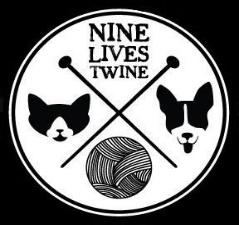                           1261 Duffield St.                          Pittsburgh, Pa. 15206Once I receive your package I will assess your pet’s fiber and contact you with details &  estimated start date for your project. I will email an invoice via square.  ½ due on the start date balance due upon completion. You can pay via the square or send a direct payment via Paypal, Zelle, Cash App or by personal check. Thanks for loving animals as much as I do and for choosing me to be a part of this very special project.NameAddressCity                                                         State                                         Zip                                                                                              PhonePet’s Name                                                                    Dog            Cat             Rabbit            OtherBreed                                             Birth date                                      Passed DateAnything you’d like to share about your petCustom Yarn 2 ply sportweight yarn $27/oz base priceOpening of compacted hair +$6/oz  hand picking foreign matter +$6/oz applies to compacted or debris strewn hairOptional Blend If you are requesting another fiber be blended in with your pet hair please let me know $27/oz includes cost of fiber for blendingSpirit Bag                   $602     ozScarf          $240  -$280 7-9 ozHeart Sachet             $601.5  ozHat                        $1454    ozKumihimo Bracelet  $601    ozWrist Warmers   $1203    oz   Small Teddy Bear   $2005   ozHeadband            $1203    ozLarge Teddy Bear   $40010  ozMittens                 $1604    ozSquare Pillow $140-2803-7    ozShawl                    $62015  ozHeart Pillow            $2807    ozBlanket         $640-96018-28 oz